《建设工程监理概论》第十周在线教学平台网络学习上课。周一下午56节，2018级工程造价123班   本次课课堂流程：1、1：55之前，在QQ群里进行签到。学习委员报告出勤情况。2、继续学习第四单元的合同管理。完成，课堂提问内容》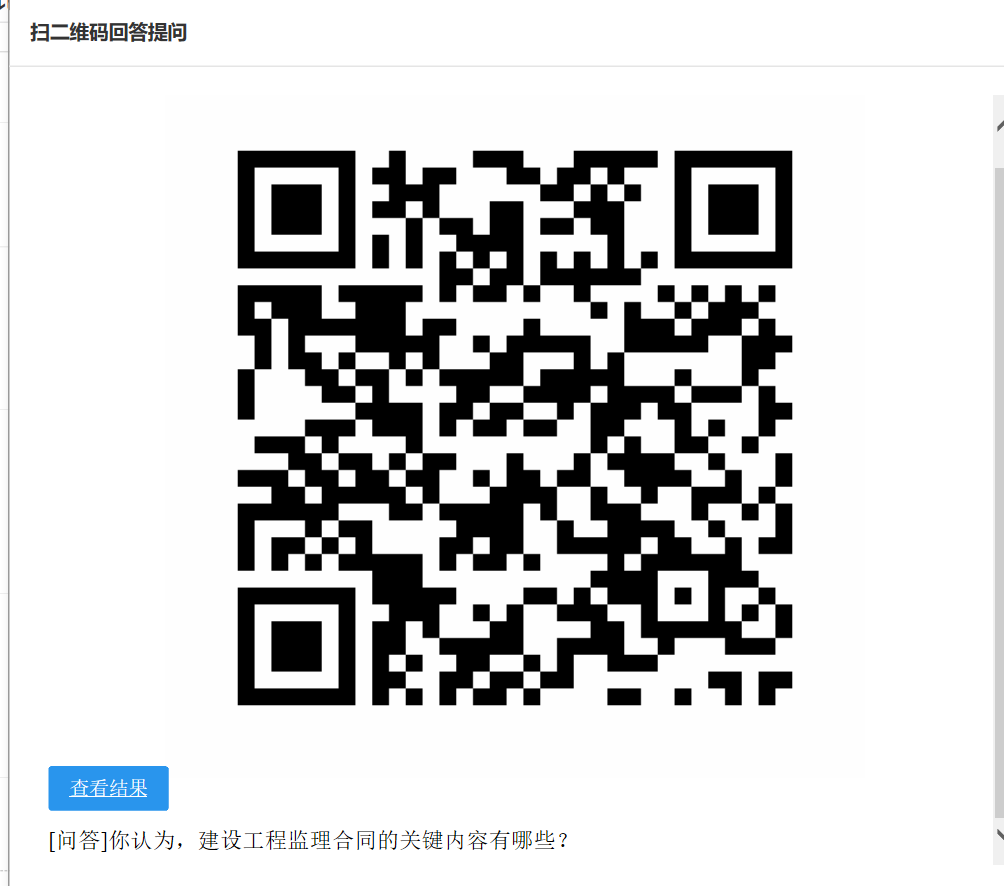 完成本单元安排的作业，课后题。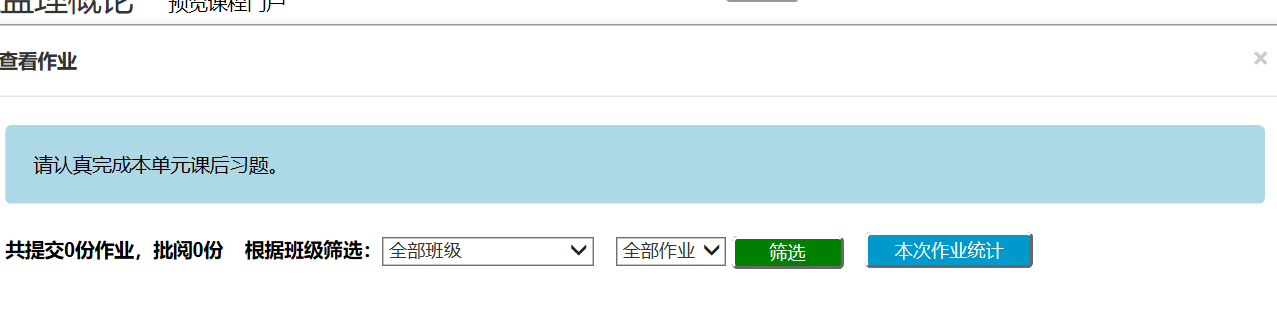 3、本周之前安排的学习任务未完成的，继续推进完成。请学习委员做好统计。（excel表格形式）4、预习第五单元内容。